BBSSSA MEETINGS AND SPORT DATES 2020 (Draft 3 - 12 NOV 2019)12 NOVEMBER  2019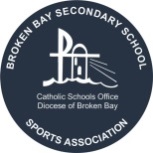 MEETINGSMEETINGSMEETINGSMEETINGSMEETINGSTerm 1Week 2Sports Co-ord MeetingWednesday 5th February9.30am - 1.30pmTerm 2Week 2Sports Co-ord MeetingMonday 4th May12.00pm - 3.00pmTerm 3Week 1Sports Co-ord MeetingWednesday 22nd July 12.00pm - 3.00pmTerm 3Week 8Executive MeetingFriday 11th September 9.30am – 2:00pmTerm 4Week 3Sports Co-ord MeetingFriday 30th October9.30am - 12.30pmTerm 4Week 3AGMFriday 30th October 1.00pm - 2.00pmSPORTSSPORTSSPORTSSPORTSSPORTSTermWeekSportDateVenue Term 14BBSSSA Open TouchWednesday 19th February
Tuesday 25th February (back up)Doyalson RSL Oval 
Doyalson OR Tuggerah Sports ComplexTerm 16BBSSSA U13 and U15 Girls TouchWednesday 4th March (back up same day)Nolan’s Reserve / Back up Melwood / Lionel Watts Term 17BBSSSA U15 and Open Rugby League TrialsWednesday 11th March Tuesday 17th March (back up)Morry Breen, WyongTerm 18BBSSSA SwimmingMonday 16th March SOPAC, Homebush Term 18BBSSSA U13 /U15 Boys Touch Thursday 19th March (back up) same dayNolan’s Reserve / Melwood / Lionel Watts Term 2Term 21BBSSSA U13 and Intermediate Girls SoccerWednesday 29th April (Back up same day)Cromer Park / Melwood / Lionel WattsTerm 22BBSSSA Opens SoccerTuesday 5th May (Back up same day)Cromer Park / Melwood / Lionel WattsTerm 25BBSSSA Cross countryWednesday 27th May St Ives showgroundTerm 26BBSSSA U13 and Intermediate Boys SoccerMonday 1st June  (Back up same day)Cromer Park / Melwood / Lionel WattsTerm 27BBSSSA Open BasketballThursday 11th June Gosford City Basketball StadiumTerm 31BBSSSA NetballThursday 23rd July Thursday 30th July (back up date)Pennant Hills ParkTerm 32BBSSSA U13 Rugby League Gala DayTuesday 28th JulyTuesday 4th August (back up date)Morry Breen, WyongTerm 33BBSSSA Junior and Intermediate Basketball BOYSThursday 6th AugustGosford City Basketball StadiumTerm 36BBSSSA AthleticsTuesday 25th AugustSOPAC, AthleticsTerm 37BBSSSA GolfFriday 4th September Shelly Beach Golf Course Term 38BBSSSA Junior and Intermediate Basketball GIRLS Thursday 10th September Gosford City Basketball StadiumTerm 41BBSSSA Surfing and Body BoardingThursday 15th OctoberThursday 22nd October (back up date)Shelly BeachTerm 42BBSSSA WaterpoloMonday 19th OctoberSOPAC, HomebushTerm 43BBSSSA Tennis and Beach VolleyballTuesday 27th OctoberWednesday 28th October (back up date)Queenwood Tennis Centre and Manly BeachTerm 45BBSSSA SLS Wednesday 11th NovemberTerrigal BeachTerm 47BBSSSA Rugby Sevens and AFL GirlsTuesday 24th November Tuggerah Sports Complex